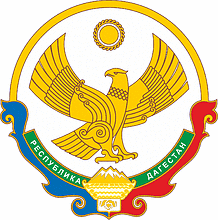 МУНИЦИПАЛЬНОЕ КАЗЕННОЕ ОБЩЕОБРАЗОВАТЕЛЬНОЕ УЧРЕЖДЕНИЕ«ГДЫМСКАЯ ОСНОВНАЯ ОБЩЕОБРАЗОВАТЕЛЬНАЯ ШКОЛА»______________________________________________________________________________Республика Дагестан,368743, Ахтынский р-он,с.Гдым,ул.Р.Мустафаева,д2e-mail: gdumschooll@ro..ru , веб-сайт: https://gdyms.dagestanschool.ruПРИКАЗ29.08.2022 г.                                                                                                                  № 661
«Об организации горячего питания школьников
в 2022-2023 учебном году»Во исполнение закона РФ от 29.12.2012 №273-ФЗ «Об образовании в Российской Федерации», методических рекомендаций 2.4.0180-20, МР 2.4.0179-20ПРИКАЗЫВАЮ:Организовать питание школьников 1-4классов на период 2022-2023 учебный год в соответствии с нормативными требованиями с 01.09.2023 года.Назначить ответственным за организацию питания школьников по школе Алимагомедова Р.Б. и вменить ему в обязанности:в срок до 01.09.2022подготовить нормативную документацию по организации питания;строгое соблюдение норм СанПиН при организации питания;доклады по организации питания на планерках при директоре, на педсоветах, родительских собраниях.Обеспечить сбалансированное рациональное питание, контроль за качеством скоропортящихся продуктов и готовых блюд.Организовать ежедневное горячее питание обучающихся согласно единому цикличному меню для учащихся 1- 4 классов.Классным руководителям 1-4 классов:провести родительские собрания с повесткой дня, посвященной рациональному питанию;продолжить разъяснительную работу с родителями и обучающимися по организации правильного питания учащихся в школе;организовать работу по реализации программы «Разговор о правильном питании».обеспечить организованное посещение обеденного зала столовой учащихся в сопровождении учителя;обеспечить соблюдение правил личной гигиены учащихся класса;ежедневно осуществлять контроль за приемом пищи учащихся класса;Утвердить график питания учащихся в школьной столовойКонтроль за исполнение приказа оставляю за собой                                Директор школы:                                             М.Д. ДжабраиловС приказом ознакомлен:Алимагомедов Р.Б.              __________